Sporządził: Inspektor ds. obywatelskich - Anna Nawrot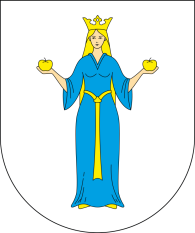 URZĄD MIEJSKI W LUBNIEWICACHul. Jana Pawła II 5169-210 Lubniewicetel. 95 755 7052 fax: 95 755 7024www.lubniewice.pl  urzad@lubniewice.plURZĄD MIEJSKI W LUBNIEWICACHul. Jana Pawła II 5169-210 Lubniewicetel. 95 755 7052 fax: 95 755 7024www.lubniewice.pl  urzad@lubniewice.pl                      KARTA USŁUGI                      KARTA USŁUGINr karty: 3/USCNr karty: 3/USCUDOSTĘPNIANIE DANYCH JEDNOSTKOWYCH Z REJESTRU MIESZKAŃCÓW 
I REJESTRU PESELUDOSTĘPNIANIE DANYCH JEDNOSTKOWYCH Z REJESTRU MIESZKAŃCÓW 
I REJESTRU PESELUDOSTĘPNIANIE DANYCH JEDNOSTKOWYCH Z REJESTRU MIESZKAŃCÓW 
I REJESTRU PESELUDOSTĘPNIANIE DANYCH JEDNOSTKOWYCH Z REJESTRU MIESZKAŃCÓW 
I REJESTRU PESELMiejsce załatwienia sprawy      Urząd Miejski w Lubniewicach, 
ul. Jana Pawła II 51 69-210 Lubniewice
pokój nr 2 (parter), tel. 728 990 122, ewidencjaludnosci@lubniewice.pl      Urząd Miejski w Lubniewicach, 
ul. Jana Pawła II 51 69-210 Lubniewice
pokój nr 2 (parter), tel. 728 990 122, ewidencjaludnosci@lubniewice.plWymagane dokumentyWniosek o udostępnienie danych  - wskazanie we wniosku podstawy prawnej tj. przepisu prawa, na podstawie którego wnioskodawca jest uprawniony do żądania udostępnienia danych innej osoby i dokumenty potwierdzające ten interes prawny.Dowód uiszczenia opłaty skarbowej za udostępnienie danych.Pełnomocnictwo, jeśli strona działa przez pełnomocnika.Dowód uiszczenia opłaty skarbowej za udzielenie pełnomocnictwa.Wniosek o udostępnienie danych  - wskazanie we wniosku podstawy prawnej tj. przepisu prawa, na podstawie którego wnioskodawca jest uprawniony do żądania udostępnienia danych innej osoby i dokumenty potwierdzające ten interes prawny.Dowód uiszczenia opłaty skarbowej za udostępnienie danych.Pełnomocnictwo, jeśli strona działa przez pełnomocnika.Dowód uiszczenia opłaty skarbowej za udzielenie pełnomocnictwa.Opłaty31 zł opłata skarbowa za udostępnienie danych jednostkowych, 17 zł opłata skarbowa za pełnomocnictwo.Opłatę należy wnieść na rachunek bankowy Urzędu Miasta 
w Lubniewicach: 
53 8369 0008 0050 0018 2000 001031 zł opłata skarbowa za udostępnienie danych jednostkowych, 17 zł opłata skarbowa za pełnomocnictwo.Opłatę należy wnieść na rachunek bankowy Urzędu Miasta 
w Lubniewicach: 
53 8369 0008 0050 0018 2000 0010Podstawa prawnaUstawa z dnia 24 września 2010 r. o ewidencji ludności,Rozporządzenie Ministra Cyfryzacji z dnia 26 czerwca 2019 r. 
w sprawie określenia wzorów wniosków o udostępnienie danych z rejestru mieszkańców i rejestru PESEL oraz trybu uzyskiwania zgody na udostępnianie danych po wykazaniu interesu faktycznego,Rozporządzenie Rady Ministrów z dnia 22 grudnia 2017 r. 
w sprawie opłat za udostępnianie danych z rejestru mieszkańców i rejestru PESEL,Ustawa z dnia 16 listopada 2006 r. o opłacie skarbowej,Ustawa z dnia 14 czerwca 1960 r. Kodeks postępowania administracyjnego,Ustawa z dnia 17 lutego 2005 r. o informatyzacji działalności podmiotów realizujących zadania publiczne, Ustawa z dnia 10 maja 2018 r. o ochronie danych osobowych.Ustawa z dnia 24 września 2010 r. o ewidencji ludności,Rozporządzenie Ministra Cyfryzacji z dnia 26 czerwca 2019 r. 
w sprawie określenia wzorów wniosków o udostępnienie danych z rejestru mieszkańców i rejestru PESEL oraz trybu uzyskiwania zgody na udostępnianie danych po wykazaniu interesu faktycznego,Rozporządzenie Rady Ministrów z dnia 22 grudnia 2017 r. 
w sprawie opłat za udostępnianie danych z rejestru mieszkańców i rejestru PESEL,Ustawa z dnia 16 listopada 2006 r. o opłacie skarbowej,Ustawa z dnia 14 czerwca 1960 r. Kodeks postępowania administracyjnego,Ustawa z dnia 17 lutego 2005 r. o informatyzacji działalności podmiotów realizujących zadania publiczne, Ustawa z dnia 10 maja 2018 r. o ochronie danych osobowych.Termin składania dokumentów--Termin realizacjiNiezwłocznie,W sprawach wymagających postępowania wyjaśniającego do 30 dniNiezwłocznie,W sprawach wymagających postępowania wyjaśniającego do 30 dniTryb odwoławczyOdwołanie od decyzji  administracyjnej o odmowie udostępnienia danych osobowych wnosi się  do Wojewody Lubuskiego za pośrednictwem Burmistrza Lubniewic w terminie 14 dni od dnia jej doręczenia.Odwołanie od decyzji  administracyjnej o odmowie udostępnienia danych osobowych wnosi się  do Wojewody Lubuskiego za pośrednictwem Burmistrza Lubniewic w terminie 14 dni od dnia jej doręczenia.Informacje dodatkoweIstnienie interesu prawnego mogą potwierdzić np.: zobowiązanie sądu do wskazania danych osoby poszukiwanej, dokumenty potwierdzające zobowiązanie osoby, której dane mają być udostępnione wobec wnioskującego o ich udostępnienie (np. dochodzenie wierzytelności, zobowiązanie sądu do wskazania danych osoby poszukiwanej, trwające postępowanie sądowe, postanowienia i decyzje innych organów itp.).Innym osobom i jednostkom organizacyjnym, które wykażą tylko interes faktyczny w otrzymaniu danych, dane mogą być udostępnione wyłącznie za zgodą osób, których te dane dotycząInformacje niezbędne do zidentyfikowania osoby poszukiwanej: Poza imieniem i nazwiskiem należy podać inne dane np. imiona rodziców, datę i miejsce urodzenia, numer PESEL lub serię i nr dowodu osobistego.Dane jednostkowe z rejestru mieszkańców i rejestru PESEL udostępnia się na wniosek zainteresowanego podmiotu, złożony w formie pisemnej lub za pomocą komunikacji elektronicznej na zasadach określonych w ustawie z dnia 17 lutego 2005 r. o informatyzacji działalności podmiotów realizujących zadania publiczne.Przez dane jednostkowe rozumie się dane jednej osoby lub imion i nazwisk wszystkich osób zameldowanych pod jednym adresem.Istnienie interesu prawnego mogą potwierdzić np.: zobowiązanie sądu do wskazania danych osoby poszukiwanej, dokumenty potwierdzające zobowiązanie osoby, której dane mają być udostępnione wobec wnioskującego o ich udostępnienie (np. dochodzenie wierzytelności, zobowiązanie sądu do wskazania danych osoby poszukiwanej, trwające postępowanie sądowe, postanowienia i decyzje innych organów itp.).Innym osobom i jednostkom organizacyjnym, które wykażą tylko interes faktyczny w otrzymaniu danych, dane mogą być udostępnione wyłącznie za zgodą osób, których te dane dotycząInformacje niezbędne do zidentyfikowania osoby poszukiwanej: Poza imieniem i nazwiskiem należy podać inne dane np. imiona rodziców, datę i miejsce urodzenia, numer PESEL lub serię i nr dowodu osobistego.Dane jednostkowe z rejestru mieszkańców i rejestru PESEL udostępnia się na wniosek zainteresowanego podmiotu, złożony w formie pisemnej lub za pomocą komunikacji elektronicznej na zasadach określonych w ustawie z dnia 17 lutego 2005 r. o informatyzacji działalności podmiotów realizujących zadania publiczne.Przez dane jednostkowe rozumie się dane jednej osoby lub imion i nazwisk wszystkich osób zameldowanych pod jednym adresem.Formularze, wnioski, drukiWNIOSEK O UDOSTĘPNIENIE DANYCH JEDNOSTKOWYCH Z REJESTRU MIESZKAŃCÓW I REJESTRU PESEL.WNIOSEK O UDOSTĘPNIENIE DANYCH JEDNOSTKOWYCH Z REJESTRU MIESZKAŃCÓW I REJESTRU PESEL.